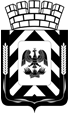 Администрация Ленинского городского округа 
Московской областиФИНАНСОВО-ЭКОНОМИЧЕСКОЕ УПРАВЛЕНИЕ
АДМИНИСТРАЦИИ ЛЕНИНСКОГО ГОРОДСКОГО ОКРУГА
МОСКОВСКОЙ ОБЛАСТИПриказО внесении изменений в приказ Финансового управления администрации Ленинского муниципального района от 03.11.2016 №87 «Об утверждении Порядка определения перечня и кодов целевых статей расходов, используемых при составлении и организации исполнения районного бюджета, а также бюджетов городских и сельских поселений, передавших свои полномочия по решению вопросов местного значения, начиная с 2017 года» В целях реализации статьи 21 Бюджетного кодекса Российской Федерации,ПРИКАЗЫВАЮ:1. Внести изменения в Порядок определения перечня и кодов целевых статей расходов, используемых при составлении и организации исполнения районного бюджета, а также бюджетов городских и сельских поселений, передавших свои полномочия по решению вопросов местного значения, начиная с 2017 года, утвержденный приказом Финансового управления администрации Ленинского муниципального района от 03.11.2016 №87.1.1 дополнить приложение 2 к согласно приложению 1 Порядку определения перечня и кодов целевых статей расходов, используемых при составлении и организации исполнения районного бюджета, а также бюджетов городских и сельских поселений, передавших свои полномочия по решению вопросов местного значения, начиная с 2017 года новыми строками.2. Начальнику организационно-правового отдела Т.И. Русановой обеспечить размещение приказа в информационно-телекоммуникационной сети Интернет по адресу: http://www.adm-vidnoe.ru.3. Контроль за исполнением настоящего приказа оставляю за собой.Заместитель главы администрации-начальник Финансово-экономическогоуправления			                           	                     Л.В. Колмогороваот02.11.2020№37КодНаименование01312М5010Иные межбюджетные трансферты в форме дотации0137200000Предоставление иных межбюджетных трансфертов бюджетам муниципальных образований Московской области на выполнение отдельных мероприятий муниципальных программ0137261430Реализация отдельных мероприятий муниципальных программ03116Ф8999Текущие расходы04237Ф8364Увеличение стоимости основных средств	0425600000Увеличение стоимости основных средств	0425618372Содержание дорог и объектов ЖКХ04256Б8372Содержание дорог и объектов ЖКХ04256В8372Содержание дорог и объектов ЖКХ04256Г8372Содержание дорог и объектов ЖКХ04256Ф8372Содержание дорог и объектов ЖКХ04256М8372Содержание дорог и объектов ЖКХ09213В8994Увеличение стоимости основных средств	1214Ю00000Создание и содержание дополнительных мест для детей в возрасте от 1,5 до 7 лет в организациях, осуществляющих присмотр и уход за детьми	1214ЮS2880Создание и содержание дополнительных мест для детей в возрасте от 1,5 до 7 лет в организациях, осуществляющих присмотр и уход за детьми	123А260490Адресное финансирование муниципальных учреждений дополнительного образования сферы культуры Московской области, направленное на поддержку одаренных детей	1232218995Оплата труда и начисления на выплаты по оплате труда	